Year 11 Mini Project Check ListShow Evidence of:Question Development: (P1) Journal with variety of reasons; flowchart: ditto; PMI/SWOTPlanning: (P2) Table or mind map; Gantt chart with detail; linear format with detailResearch Development: (D1) Variety of interviews, internet sites etc; bibliography; ‘How This Effected the Research’ sections; Key Findings summaries; challenges, opportunities and redirections notedAnalysis including Cross Referencing: (D2) Tables of cross references; ‘Validity’ and ‘Reliability’ sections; analysis of interview results and use for project; analysis of interview questions and reason for asking each question; analysis of information gained from individual sources and their use to project; challenges, opportunities and redirections noted; categorisation of information ie Key Findings drawn out by further thought; creation of graphs or diagrams from your information. Deep Question Development and Planning Include…Why you changed the question each timeExplicit documentation of thinkingAnalysis of how processes are appropriate in answering questionDeep Research Development Includes…Initial research differentiated from research properChallenges/opportunities and developments/results identifiedIdentifies leads/new directions and their resultsUses a wide range of sourcesProcesses used in variety of ways ie an interview used to gather information and redirect the question/project.Deep Analysis Includes…Links to question in notations etcReflection on source’s content and how it develops researchCross-referencing or use of table etc to compare sourcesUse of source to identify findings, follow leads, redirect research, support other sources and recognise reliabilityIdentification of themes and their importanceIdentification of what can be learned from the themes with regards to answering the question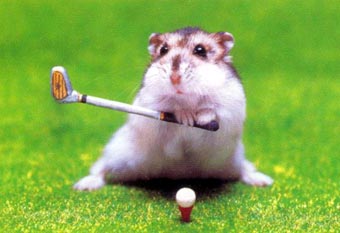 